Publicado en Barcelona el 24/01/2023 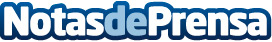 Nova Abrasivos es líder en la fabricación de bandas abrasivas para la reparación de esquís y snowboardLa empresa, especializada en la creación de lijas y bandas abrasivas a medida, se posiciona como empresa líder en la fabricación de abrasivos para la reparación de esquís y snowboard, con productos específicos para realizar este tipo de trabajosDatos de contacto:Carlos937685249Nota de prensa publicada en: https://www.notasdeprensa.es/nova-abrasivos-es-lider-en-la-fabricacion-de Categorias: Consumo Servicios Técnicos Otras Industrias http://www.notasdeprensa.es